Приложение № 17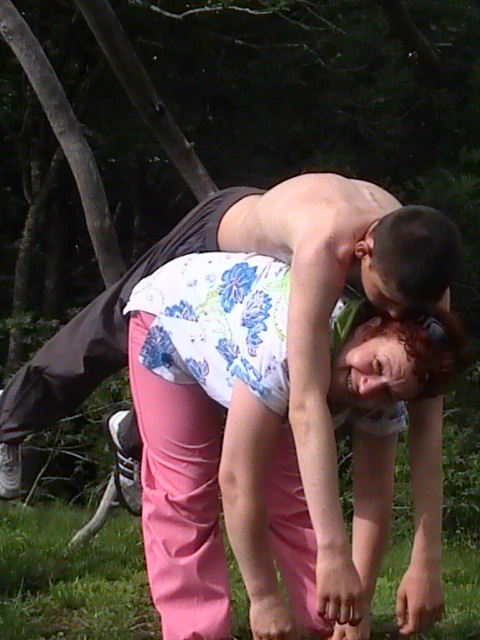 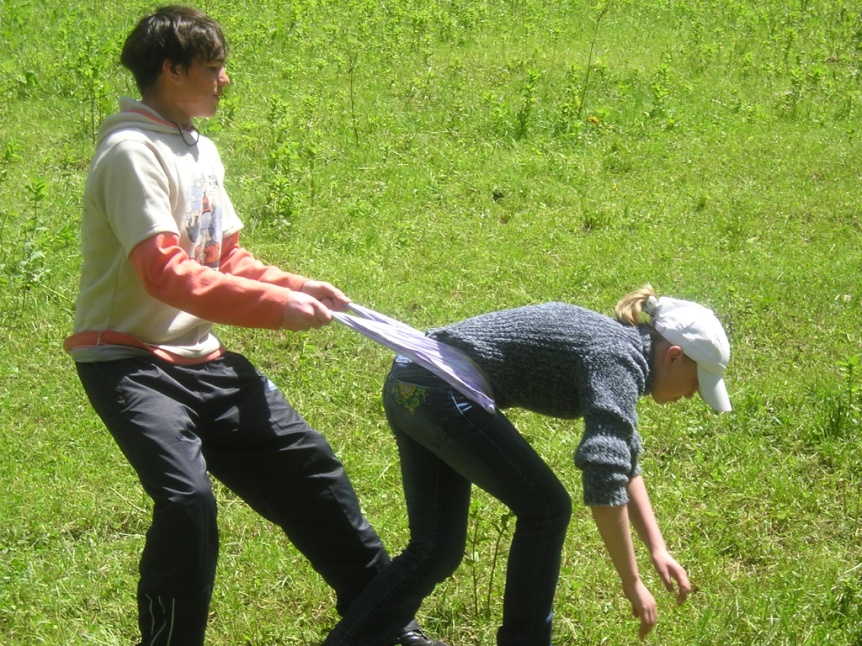 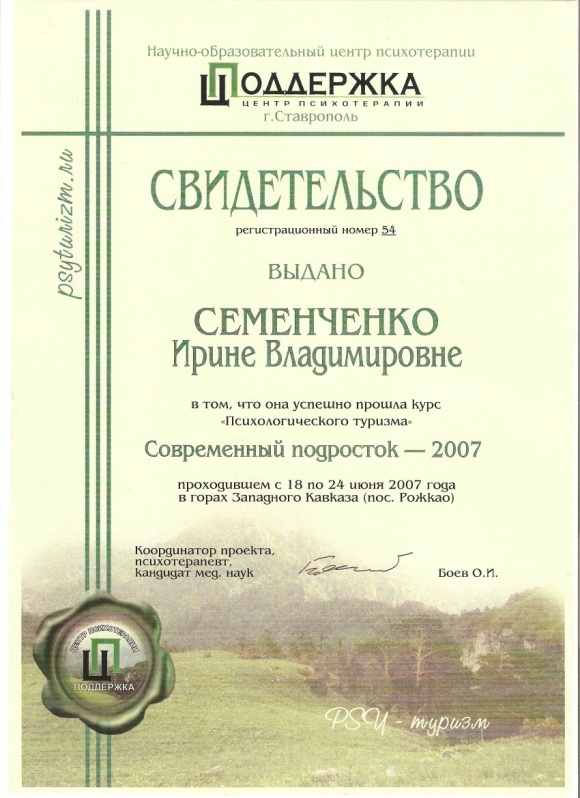 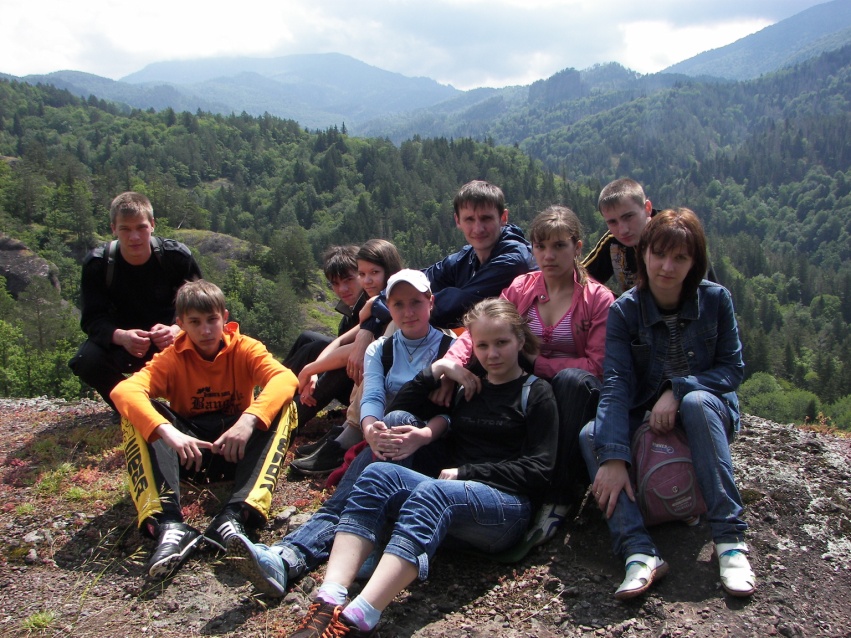 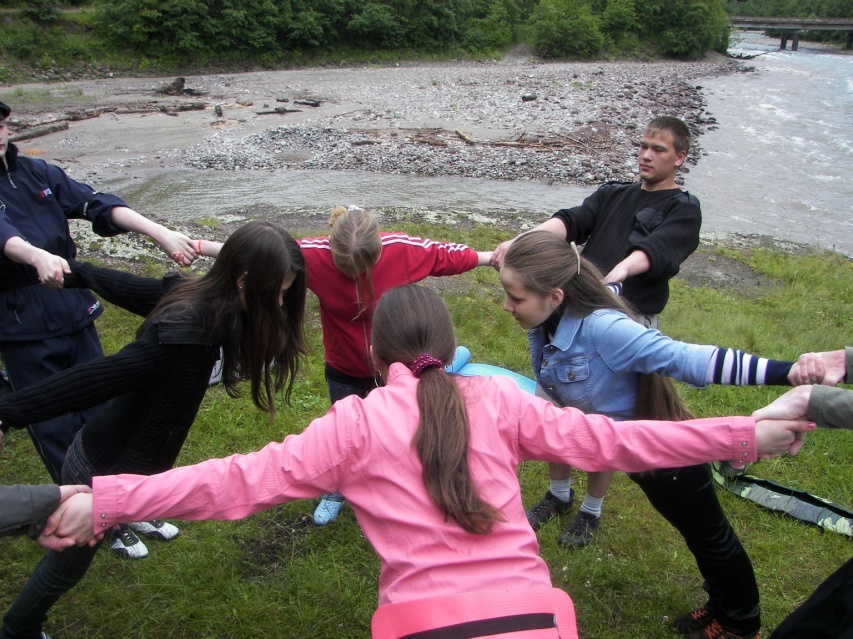 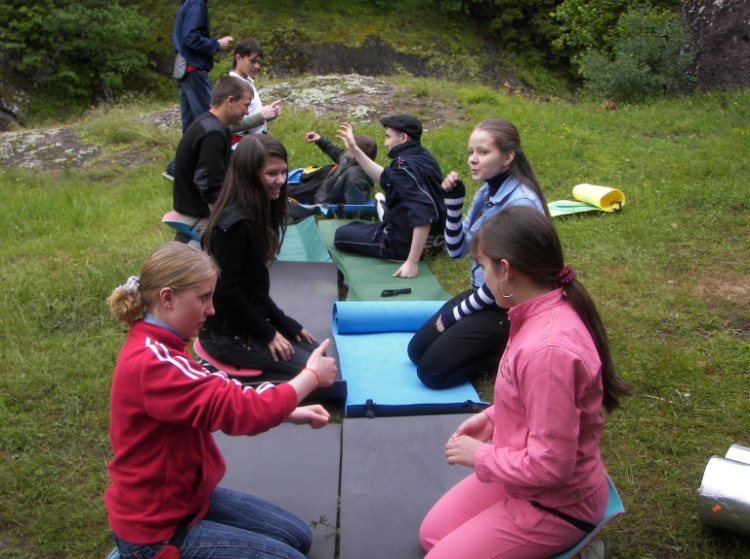 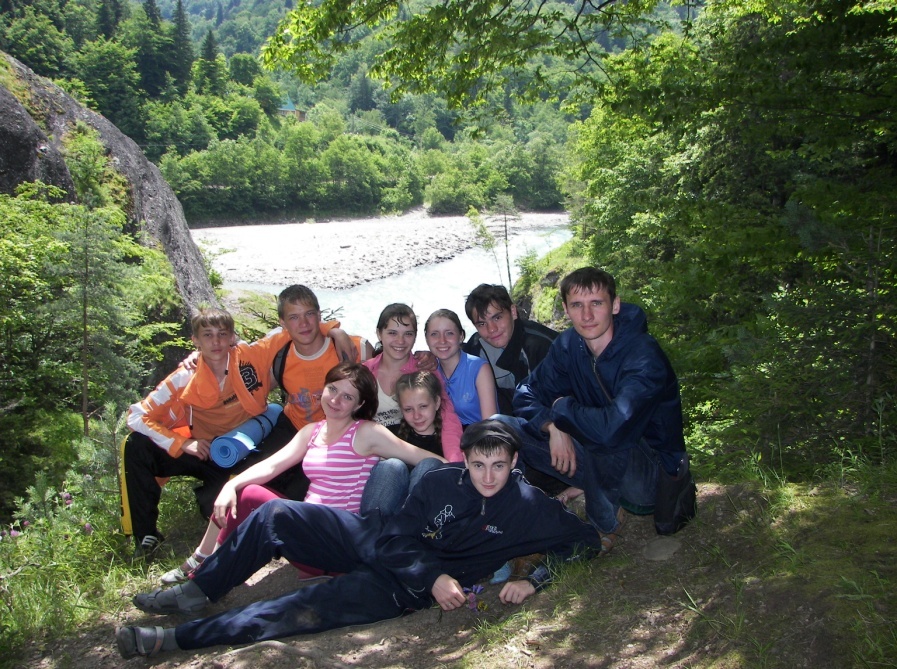 